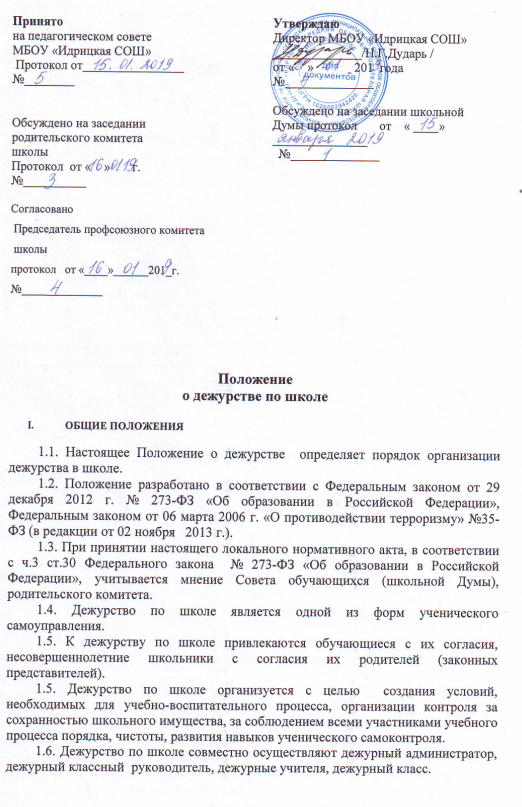 Дежурство по школе осуществляется согласно графика дежурства, утверждённого директором школы.Перед началом  дежурства обучающиеся, учителя, администрация должны быть ознакомлены с правами и обязанностями дежурных по школе.                 ОСНОВНЫЕ ЗАДАЧИ ДЕЖУРСТВА ПО ШКОЛЕ:привлечение обучающихся к самоуправлению Школой;воспитание у обучающихся бережного отношения к школьному имуществу;воспитание у обучающихся правил и норм поведения в общественных учреждениях;воспитание у обучающихся   потребности к соблюдению норм личной гигиены.ПРАВА И ОБЯЗАННОСТИ ДЕЖУРНЫХ ПО ШКОЛЕРуководство дежурством по школе осуществляется дежурным администратором.Инструкция дежурного администратора.Общие положения:в своей  работе дежурный администратор руководствуется Уставом Школы, локальными актами общеобразовательной организации, приказами и распоряжениями директора;дежурный администратор несет ответственность за соблюдение режима работы образовательной организации;рабочий день дежурного администратора начинается в 8 час.15 мин., и заканчивается, когда все учащиеся и преподаватели покинут здание Школы.ОБЯЗАННОСТИ ДЕЖУРНОГО АДМИНИСТРАТОРАДежурный администратор обязан:получить информацию у техперсонала о состоянии зданий и коммуникаций. В случае  каких-либо происшествий и повреждений поставить  о них в известность  директора Школы и заместителя директора по АХР;осуществлять контроль за работой гардероба, столовой и выполнением своих обязанностей дежурными учителями;на переменах совместно с дежурным учителем и классным руководителем дежурного класса    проверять состояние коридоров, центрального входа, не допускать курение  обучающихся в помещениях Школы и на пришкольной территории;следить за соблюдением преподавателями правил пользования кабинетами и мастерскими;иметь сведения об обучающихся, отсутствующих на уроках и опоздавших в классы;оперативно реагировать на все случаи нерадивого отношения  к школьному имуществу. При получении информации о порче имущества обучающимся  немедленно проверять ее и в  случае подтверждения составить акт. Обеспечить вызов родителей (законных представителей) обучающегося, причинившего ущерб Школе;при чрезвычайных ситуациях  или несчастных случаях действовать согласно инструкциям.ПРАВА ДЕЖУРНОГО АДМИНИСТРАТОРАДежурный администратор имеет право:в пределах своей   компетенции самостоятельно отдавать распоряжения педагогам и обучающимся;запрашивать у классных руководителей и других педагогов  сведения об обучающихся и их родителях (законных представителях);приглашать родителей (законных представителей) обучающихся с указанием причины вызова;в случае необходимости заходить на уроки и другие занятия, беспрепятственно проходить во все помещения школы.III. 4.1. ПОРЯДОК ДЕЙСТВИЙ ДЕЖУРНОГО АДМИНИСТРАТОРА ПРИ ЧРЕЗВЫЧАЙНЫХ СИТУАЦИЯХ:Получив сообщение  о чрезвычайной ситуации (телефонное, устное и др.,) оценить ее опасность, размеры, реальную угрозу.В случае телефонного звонка с возможной угрозой террористического акта попытаться продлить разговор различными вопросами, сохраняя спокойствие.Отправить посыльных за Директором Школы, заместителем директора по АХР.Сообщить о случившемся в необходимые инстанции. Проконсультироваться с ними  и получить  от них указание.В зависимости от  ситуации вызвать экстренные службы.Начать эвакуацию обучающихся, проинструктировав вызванных помощников.Отдать распоряжение техническому персоналу школы открыть запасные выходы.Отдать распоряжение преподавателям, находящимся    в момент   эвакуации  с обучающимися, вывести их согласно плану эвакуации.По прибытии дежурных оперативных служб  доложить о случившемся и о принятых мерах.ОБЯЗАННОСТИ  ДЕЖУРНОГО УЧИТЕЛЯ (КЛАССНОГО РУКОВОДИТЕЛЯ)Дежурный учитель (классный руководитель) обязан:прибыть на дежурство  за 30 минут до начала первого урока, уточнить  у дежурного   администратора порядок дежурства;встретить и проинструктировать дежурных учеников, выдать им опознавательный знак дежурных; расставить  дежурных обучающихся на посты;осуществлять контроль за  выполнением своих обязанностей дежурными учениками;перед началом учебных занятий совместно с дежурным администратором    и  дежурными учащимися проверить   у приходящих в школу   обучающихся  наличие фликеров, сменной обуви;проверять соблюдение учениками правил  пользования учебными кабинетами и мастерскими;оперативно реагировать на все случаи нерадивого отношения    к школьному имуществу.   При сообщении  о порче имущества   учениками немедленно   докладывать   об этом   дежурному  администратору;при чрезвычайных ситуациях  или несчастных  случаях   действовать по указанию   дежурного администратора;после окончания дежурства проверять  состояние постов.ДЕЖУРНЫЙ УЧИТЕЛЬ (КЛАССНЫЙ РУКОВОДИТЕЛЬ) ИМЕЕТ ПРАВО:в пределах  своей компетенции   самостоятельно отдавать распоряжение учащимся;в случае необходимости  беспрепятственно проходить во все помещения школы.1. ПОРЯДОК ОРГАНИЗАЦИИ ДЕЖУРСТВА ОБУЧАЮЩИХСЯ И ОБЯЗАННОСТИ ДЕЖУРНЫХ НА ПОСТАХ:Дежурный обучающийся должен знать :свои обязанности;правила поведения обучающихся;расписание звонков;фамилии, имена, отчества работников, администрации, преподавателей школы;расположение аварийных выходов из здания школы. Постоянные посты дежурных по школе:Пост 1: вход в здание школы,Пост 2: столовая,Пост 3: рекреация начальных классов (первый этаж),             Пост 4: площадка между 1 и 2 этажом,Пост 5: 2 этаж (рекреация начальных классов),Пост 6: 2 этаж, рекреация  кабинетов русского языка и литературы ,Пост 7: 3 этаж,  рекреация начальных классов,Пост 8: 3 этаж,  рекреация  около кабинета информатики и математикиПост 9:  площадка между 2 и 3 этажом.2. ОБЯЗАННОСТИ ДЕЖУРНЫХ учеников:прибыть за 30 минут до начала занятий, принять свой пост, проверив состояние  закрепленного участка;предотвращать случаи нерадивого отношения к школьному имуществу, нарушение дисциплины, обо всех случаях нарушений, порчи имущества Школы немедленно ставить в известность дежурного классного руководителя (дежурного учителя), дежурного администратора,указывать приходящим в школу расположение классов и кабинетов работников и администрации;перед началом  занятий совместно с дежурным     администратором, дежурным учителем, классным руководителем проверять  фликеры и наличие сменной обуви у обучающихся. Со звонком на первый урок дежурные уходят на занятия;по окончании дежурства ответственный дежурный из числа учащихся и классный руководитель дежурного класса подводятся итоги дежурства по школе, анализируя качество дежурства;по окончании дежурства каждый класс выступает с информационным сообщением по итогам дежурства на дежурной  линейке, передавая дежурство следующему классуIV. 3. ПРАВА ДЕЖУРНЫХ УЧЕНИКОВ.Дежурные ученики имеют право:делать замечания обучающимся, нарушающим правила поведения в школе:обращаться за помощью к классному руководителю, дежурному учителю, дежурному администратору;вносить предложения по организации дежурства в школе.           V.Срок действии положения           1.Данный  локальный акт действителен со дня его утверждения директором           Школы до дня отмены его действия или замены его новым.